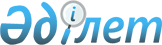 О расходах, связанных с подготовкой к перевозке тела, перевозкой тела,
погребением, изготовлением и установкой надгробного памятника
военнослужащим, военнообязанным, призванным на военные сборы, погибшим
при прохождении военной службы или умершим в результате увечья (ранения,
травмы, контузии), заболевания
					
			Утративший силу
			
			
		
					Постановление Правительства Республики Казахстан от 13 февраля 2004 года № 174. Утратило силу постановлением Правительства Республики Казахстан от 19 апреля 2012 года № 493      Сноска. Утратило силу постановлением Правительства РК от 19.04.2012 № 493 (вводится в действие по истечении десяти календарных дней со дня первого официального опубликования).      В соответствии с Законом Республики Казахстан от 20 января 1993 года "О статусе и социальной защите военнослужащих и членов их семей" Правительство Республики Казахстан постановляет: 

      1. Установить, что расходы, связанные с подготовкой к перевозке тела, перевозкой тела, погребением, изготовлением и установкой надгробного памятника военнослужащим, военнообязанным, призванным на военные сборы, погибшим при прохождении военной службы или умершим в результате увечья (ранения, травмы, контузии), заболевания, осуществляются в размере восьмидесятикратного месячного расчетного показателя. 

      2. Настоящее постановление вступает в силу со дня подписания.       Премьер-Министр 

      Республики Казахстан 
					© 2012. РГП на ПХВ «Институт законодательства и правовой информации Республики Казахстан» Министерства юстиции Республики Казахстан
				